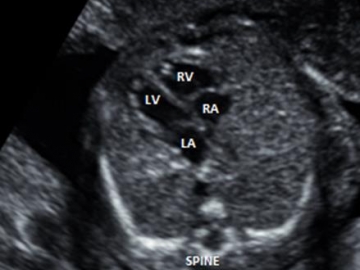 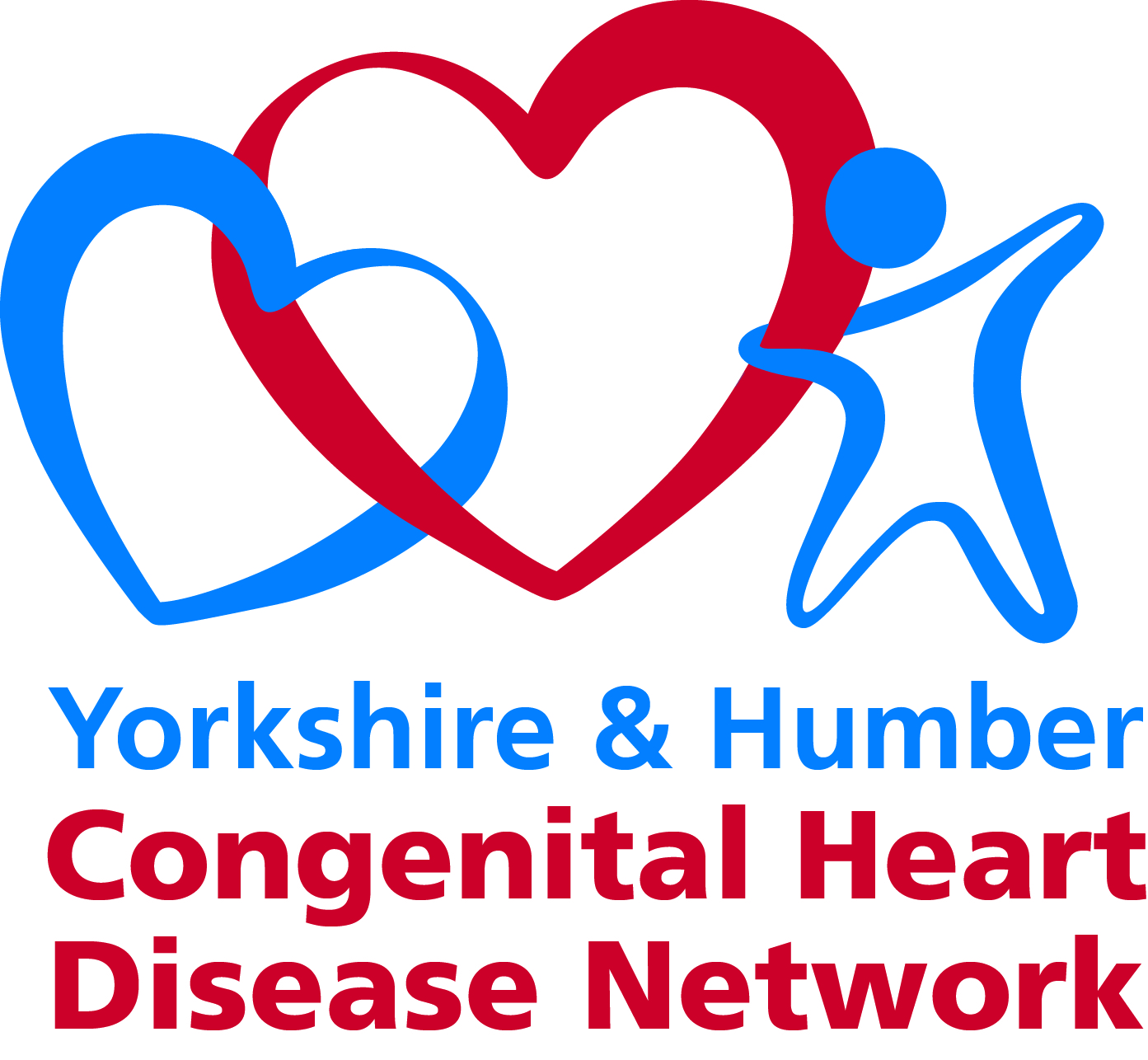 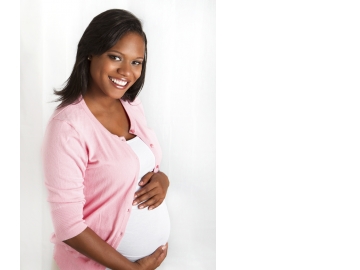  DRAFT: Care in Pregnancy of Mothers and Babies with Congenital Heart DiseaseFriday November 5th 2021 09:30-12:30hrs via Microsoft TeamsThe Yorkshire and Humber Congenital Heart Disease Network is facilitating a virtual education session which aims to support Obstetricians, Midwives, Obstetric Sonographers and Screening Coordinators with the management of pregnancies in which either the mother or the baby has congenital heart disease.To register for this event, please email Natalie Machnik, Network Administrator natalie.machnik@nhs.net09:00-09:10hrsIntroductionDr Kate English, ACHD  Cardiologist09:10-09:30hrsRisk stratification of women with congenital heart disease:  Pregnancy Care Guideline for Women in Yorkshire & Humber Network with known Congenital Heart DiseaseDr Kate English, ACHD Cardiologist Leeds Teaching Hospitals NHS Trust09:30-09:50hrs09.50-10:15am10.00-10.35amLocal management of the low and moderate risk woman Management of unexpected admission and delivery of high risk womenObstetric &   Anaesthetic issuesDr Matt Balerdi, ACHD Cardiologist Hull University  Teaching Hospitals NHS TrustDr James Oliver, ACHD Cardiologist Leeds Teaching Hospitals NHS Trust Dr Sarah Winfield , Consultant ObstetricianDr Tiff Halsey , Consultant Anaesthetist10.35-40Break10.40-11am11am-11.20am11.20-11.40amNational antenatal detection rates: the National Congenital Heart Disease AuditYorkshire and Humber antenatal detection rates: local audit results  Referral Criteria & information about the Fetal Cardiology service Dr Shuba Barwick, Fetal Cardiologist Leeds Teaching Hospitals NHS TrustDr Leila Rittey, Paediatric Cardiology RegistrarJan Forster, Specialist Sonographer & Marie Wray, Clinical Nurse Specialist Leeds Teaching Hospitals NHS Trust11.40-12.00pm12.00-12.20pmPlace of delivery for neonates with congenital heart disease guideline Management of the neonate with CHD in the delivery suiteDr Lawrence Miall  Consultant Neonatologist Leeds Teaching Hospitals NHS Trust Rachel TooneFinishEvaluation